Am Donnerstag, den 16.03.2023,findet um 11:00 Uhr der katholischeGottesdienst im Parkzimmer (EG) statt.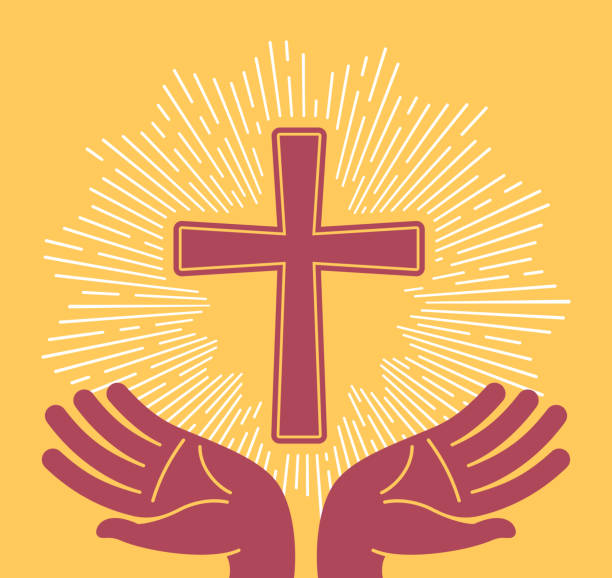 